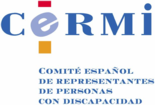 INFORME SOBRE LOS EFECTOS EN EL TERCER SECTOR (ASOCIACIONES Y FUNDACIONES) DEL REAL DECRETO 304/2014, DE 5 DE MAYO, POR EL QUE SE APRUEBA EL REGLAMENTO DE LA LEY 10/2010, DE 28 DE ABRIL, DE PREVENCIÓN DEL BLANQUEO DE CAPITALES Y DE LA FINANCIACIÓN DEL TERRORISMOLa Ley 10/2010, de 28 de abril, de prevención del blanqueo de capitales y de la financiación del terrorismo.En la Ley 10/2010, que es ahora objeto de desarrollo reglamentario, ya se establecían determinadas previsiones sobre fundaciones y asociaciones, en su artículo 39, por tanto cobraron vigencia ya hace cuatro años. En concreto:- Asignar al personal con responsabilidades en la gestión de las fundaciones, así como a su Protectorado y Patronato, las funciones de velar para que no sean utilizadas dichas entidades para el blanqueo de capitales o para canalizar fondos o recursos a las personas o entidades vinculadas a grupos u organizaciones terroristas.- Establecer la obligación de conservar durante diez años los registros con la identificación de todas las personas que aporten o reciban a título gratuito fondos o recursos de la fundación. Estos registros estarán a disposición del Protectorado, de la Comisión de Vigilancia de Actividades de Financiación del Terrorismo, de la Comisión de Prevención del Blanqueo de Capitales e Infracciones Monetarias o de sus órganos de apoyo, así como de los órganos administrativos o judiciales con competencias en el ámbito de la prevención o persecución del blanqueo de capitales o del terrorismo.- La aplicación a las asociaciones de las mismas obligaciones que se tienen en las fundaciones, correspondiendo en tales casos al órgano de gobierno o asamblea general, a los miembros del órgano de representación que gestione los intereses de la asociación y al organismo encargado de verificar su constitución. Incluso en la propia Ley del 2010 se previó que, "atendiendo a los riesgos a que se encuentre expuesto el sector" el Reglamento podría extender a las fundaciones y asociaciones cualquier otra obligación que tengan otro tipo de entidades, por ejemplo sociedades mercantiles. Con ello se asimilaba a estos efectos unas u otras.Es importante recordar, antes de exponer las novedades introducidos en el Reglamento, que el incumplimiento por fundaciones o asociaciones de las obligaciones establecidas en el descrito artículo 39, se tipifica como infracción grave (Artículo 52.3.b) de la Ley 10/2010), con un cuadro de sanciones muy severas:- Multa a la fundación o asociación, cuyo importe mínimo será de 60.001 euros y cuyo importe máximo podrá ascender hasta la mayor de las siguientes cifras: el 1 por ciento del patrimonio neto del sujeto obligado, el tanto del contenido económico de la operación, más un 50 por ciento, o 150.000 euros.- Multa a quienes, ejerciendo cargos de administración o dirección en la asociación o fundación, fueran responsables de la infracción por un importe mínimo de 3.000 euros y máximo de hasta 60.000 euros, así como suspensión temporal en el cargo por plazo no superior a un año.El Reglamento aprobado por Real Decreto 304/2014, de 5 de mayo.Se trata del Reglamento de la Ley 10/2010, incorporando asimismo las principales novedades de la normativa internacional surgidas a partir de la aprobación de las nuevas Recomendaciones del Grupo de Acción Financiera Internacional (GAFI)El Reglamento dedica el artículo  las asociaciones y fundaciones, procediéndose a concretar con detalle como han de cumplirse en dichas entidades estas obligaciones. En concreto:- Identificación y comprobación de la identidad de las personas que reciban a título gratuito fondos o recursos. Cuando la naturaleza del proyecto o actividad haga inviable la identificación individualizada o cuando la actividad realizada conlleve un escaso riesgo de blanqueo de capitales o de financiación del terrorismo, se procederá a la identificación del colectivo de beneficiarios y de las contrapartes o colaboradores en dicho proyecto o actividad.- Identificación y comprobación de la identidad de todas las personas que aporten a título gratuito fondos o recursos por importe igual o superior a 100 euros.- Implementar procedimientos para garantizar la idoneidad de los miembros de los órganos de gobierno y de otros puestos de responsabilidad de la entidad.- Aplicar procedimientos para asegurar el conocimiento de sus contrapartes, incluyendo su adecuada trayectoria profesional y la honorabilidad de las personas responsables de su gestión.- Aplicar sistemas adecuados, en función del riesgo, de control de la efectiva ejecución de sus actividades y de la aplicación de los fondos conforme a lo previsto.- Conservar durante un plazo de diez años los documentos o registros que acrediten la aplicación de los fondos en los diferentes proyectos.- Informar al Servicio Ejecutivo de la Comisión de los hechos que puedan constituir indicio o prueba de blanqueo de capitales o de financiación del terrorismo.- Colaborar con la Comisión y con sus órganos de apoyo de conformidad con lo dispuesto en el artículo 21 de la Ley 10/2010, de 28 de abril (es decir, facilitar la documentación e información que la Comisión de Prevención del Blanqueo de Capitales e Infracciones Monetarias o sus órganos de apoyo les requieran para el ejercicio de sus competencias)Finalmente, se establecen obligaciones a las Administraciones Públicas o sus organismos dependientes que otorguen subvenciones a asociaciones y fundaciones, así como los Protectorados y los organismos encargados de la verificación de la constitución de asociaciones. En concreto comunicarán al Servicio Ejecutivo de la Comisión de Prevención del Blanqueo de Capitales e Infracciones Monetarias, aquellas situaciones que detecten en el ejercicio de sus competencias y que puedan estar relacionadas con el blanqueo de capitales o la financiación del terrorismo. Así mismo. aquellos organismos informarán razonadamente a la Secretaría de la Comisión cuando detecten incumplimientos de las obligaciones establecidas en el artículo 39 de la Ley 10/2010, de 28 de abril, o de lo dispuesto en este artículo.Medidas de control interno de aplicación al pago de premios en loterías u otros juegos de azar, previstas en el Artículo 43 del Reglamento.1. Los sujetos obligados que gestionen, exploten o comercialicen loterías u otros juegos de azar establecerán procedimientos adecuados de control interno en relación con las operaciones de pago de premios, que en todo caso preverán:a) Un manual de procedimientos donde se incluirá como mínimo:1.º La identificación de los ganadores de premios por importe igual o superior a 2.500 euros, sin perjuicio de lo que, a efectos de identificación de jugadores dispone Ley 13/2011, de 27 de mayo, de regulación del juego, y en su normativa de desarrollo y normativas equivalentes de las Comunidades Autónomas.2.º Una relación de operaciones de riesgo, prestando particular atención al cobro repetitivo de premios.3.º Un procedimiento para la detección de hechos u operaciones sujetos a examen especial, con descripción de las herramientas o aplicaciones informáticas implantadas y de las alertas establecidas.4.º Un procedimiento estructurado de examen especial que concretará de forma precisa las fases del proceso de análisis y las fuentes de información a emplear, formalizando por escrito el resultado del examen y las decisiones adoptadas.b) El nombramiento de un representante ante el Servicio Ejecutivo de la Comisión.c) Un plan anual de acciones formativas de los empleados.2. Las medidas de control interno establecidas serán objeto de examen externo en los términos del artículo 38.						16 de mayo de 2014.CERMIwww.cermi.es